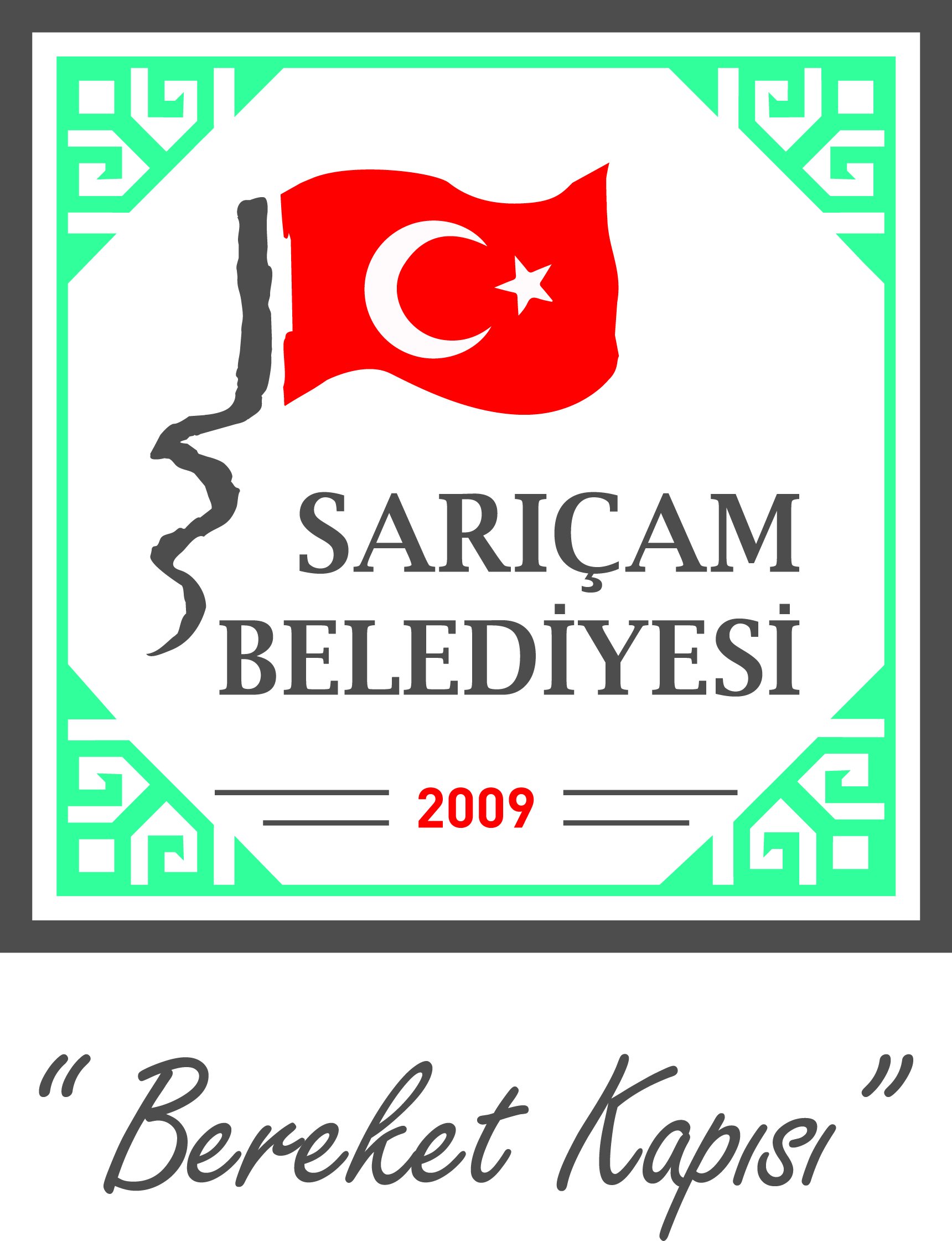 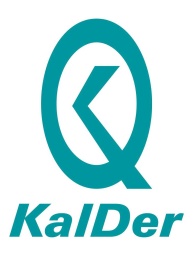 Başvuru esnasında yukarıda belirtilen belgelerin dışında belge istenilmesi veya başvuru eksiksiz belge ile yapıldığı halde, hizmetin belirtilen sürede tamamlanmaması durumunda ilk müracaat yerine ya da ikinci müracaat yerine başvurunuz.İlk Müracaat Yeri       :					          İkinci Müracaat Yeri     : İsim			:  Bülent YAVUZ					                      İsim		            : Mahmut Nimet DALKIRUnvan		            : Yazı İşleri Müdürü				                                  Unvan			: Belediye Başkan YardımcısıAdres 			: Sarıçam Belediye Binası 					          Adres 			: Sarıçam Belediye BinasıTel 			: 0322 341 08 08						          Tel 			: 0322 341 08 08Faks			: 0322 341 41 09				                                  Faks 			: 0322 341 41 09E-Posta	            : bulentyavuz@saricam.bel.tr				           E-Posta	           : halitboz@saricam.bel.trSIRA NOSUNULAN HİZMETİN ADIBAŞVURUDA İSTENİLEN BELGELERHİZMETİ TAMAMLAMA SÜRESİ(EN GEÇ)1Nikâh İşlemleriNüfus CüzdanıNüfus Kayıt ÖrneğiEvlenme BeyannamesiFotoğrafSağlık Raporuİzin Belgesi15 Dakika